Applicant Renewal Information:Project Objective(s):Budget:Itemize under appropriate column. Example: for assistants, indicate number, monthly rate, number of months, and whether for graduates, undergraduates, etc.  Also describe other research support held, or applied for, relative to this project, or other aspects if this is part of an overall project. If a column does not apply to a certain item, leave it blank or enter “N/A".Actual and Anticipated Expenditures to year-endPrevious Imperial Oil Award: Proposed BudgetProgress report:Describe progress to-date, and any revisions to re-directions of work.ApprovalHas your office of research services approved your proposal? Your office of research services must approve your proposal before submitting to Imperial Oil.Important Notes:A list of interim publications/abstracts will be required in subsequent correspondence - do not attach to this e-mail.Date (mm/dd/yyyy):Project Title:Researcher:Position Title:Department:Educational Institution:Address:City:Province:Postal Code:Email Address:Telephone Number:Year of original Imperial grant received:AssistantsNumberMonthsMonthly rateAnnual totalGraduateUndergraduateOtherMaterials/Supplies:Annual totalProvide a brief list of materials/supplies used.Equipment:Annual totalProvide a brief list of equipment used.Other:Annual totalProvide a brief list of other items used.Total:AssistantsNumberMonthsMonthly rateAnnual totalGraduateUndergraduateOtherMaterials/Supplies:Annual totalProvide a brief list of materials/supplies used.Equipment:Annual totalProvide a brief list of equipment used.Other:Annual totalProvide a brief list of other items used.Institution overhead rate:Annual total %Total: Yes No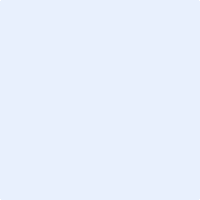 